DESIGNATION DES ARBITRES	Ligue « I »  Professionnelle « Senior »	6ème Journée « Aller »Le Dimanche 11 Novembre  2018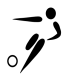 RencontreRencontreHeureTerrainArbitre1er  Assistant2ème Assistant4ème ArbitreCommissaireDIMANCHE 11 NOVEMBRE 2018DIMANCHE 11 NOVEMBRE 2018DIMANCHE 11 NOVEMBRE 2018DIMANCHE 11 NOVEMBRE 2018DIMANCHE 11 NOVEMBRE 2018DIMANCHE 11 NOVEMBRE 2018DIMANCHE 11 NOVEMBRE 2018DIMANCHE 11 NOVEMBRE 2018DIMANCHE 11 NOVEMBRE 2018ESSESMET14 H 00SOUSSE OLYMPIQUEBEN ISHAK OUSSAMARIAHI OMAR  HAMMAMI KAMELFANNI MOHAMEDOULED AHMED HOUCINE